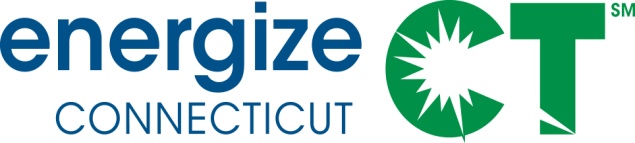 EEB Evaluation Committee Monthly Meeting Agenda – DRAFTMONDAY November 8, 2021 – 10:00-11:30  ALL VIRTUAL MEETING – NO MEETING ROOM (recordings posted)Meeting Materials in Box folder: is https://app.box.com/s/xxx  Call-In Number: 303/900-3524; WEB Access:  www.uberconference.com/skumatzJoin link with video only.  USE PHONE (NOT COMPUTER) FOR VOICE, AND MUTE WHEN NOT SPEAKING (Backup number – only if primary # doesn’t work – https://zoom.us/j/2534751779; and use computer for voice.COMMITTEE MEETING AGENDA Call to order Public Comment 										1 min	Minutes and invoices –`									10 minOctober minutes EA Team October invoiceNon-Project Updates and Issues							       	20 minInterim e-votes and meetings – (bottom of agenda) Status of Data requests and deliverables (separate form). Covid Updates from utilities, if any Update on data sharing authorized by EA Team to reduce data requests / leverage dataStatus of Summer PSD work Budget and upcoming “to do” before end of yearUpcoming discussions on Evaluation PlanIssue Research Area RFPs – need latest T&C, security clausesNote:  not all items posted.  We will do inventory2022-24 Three-Year Evaluation Plan							45 minWalk through of projects submitted Review of discussion meetingsWorkshop Concurrent is RFP development for issuance before EOY, due afterDiscussion of Project Status (Gantt, Project Summaries Provided monthly w/spend)                 15 minGantt Includes information on projects with results expected in time for 2022 PSD & Planning (also included as attachment).  C&I Projects (Gowans & Jacobs)Residential Projects (Wirtshafter & Skumatz)Status of EA Team non-project assignments for 2020/21 & Next Steps:		in 3f Above2021 - Contracting documents for 2021 add-on projects - COMPLETE2021 – Legislative report – COMPLETERoadmap –complete2021 RFPs –completeContracting for 2021 RFP projects - completePSD process 2020 – CompleteReview of C&LM Plan elements related to Eval –Complete with follow-up on budget, etc. in Jan to EEBPSD process 2021 from summer presentations – complete?2022-24 Evaluation Plan – underwayRFPs for 2022-24 3 year subject areas – Nov/Dec 2021Other items – Quarterly report for use in EEB meetingsQuarterly data tracking report – need to catch up.RECAPTo do:  *** Supporting Materials in Box folder and attached before meeting, including:Summary of 2020-21 Votes To Date  - Not updatedOther Votes / Meetings / Tracking (2020-2021) – Not updated Sept 20219/17 – 2021 PSD redline from utilities (Ghani) to EA Team, requesting comments by 9/21.  EA responded more time needed.  Reviewed and called meeting with questions / discussion for 9/23.  Utilities and EA reviewing the small number of comments raised / discussed to finalize shortly.PASSED:  Approved agreement with discussion of the general structure of recommendations for C&LM Plan evaluation budgets to be forwarded to EEB Board – 1) increase evaluation project budgets to $4.5 million in 2022, increasing to $6 million by 2024.  2) Also approved agreement with general recommendation of structure for increasing EA Team budget by 35% with 50% increases in evaluation project budgets.   Motion / Second:  McLean & Donatelli in favor during Committee meeting Sept 13.  Evote in favor from Viglione 9/14.PASSED 9/13: Approved R1983 NMR budget increase of $55,400 in meeting 9/13.  McLean & Donatelli in favor during Committee meeting Sept 13.  Evote needed from Viglione.PASSED: Approved Roadmap 9/9:  Sent 9/3, in favor McLean 9/4, resent 9/9, in favor Donatelli 9/9; awaiting Viglione, resent 9/26.9/8/21 – Request for Evaluation Plan Project Ideas; first responses due 9/17Aug 20218/5/21 - PSD 2020 update discussion meeting with EA / Utilities held; Reviewed about a dozen items that ERS review determined were not in redline.  Decisions made/ERS re-reviewing for final redline for 2020 updates.  To begin: updates from 2021 summer study results.July 20217/8/21 - PSD 2020 update discussion meeting with EA / Utilities held; all dispositions for 2020 complete / agreed; forwarded to ERS for redlining and verification.7/1 - Multiple Summer Presentation meetings held for use in PSD / Plan including: R2027 HP/HPWH Reliability & R1965 HP/HPWH Baseline & Potential (7/1); and C2014 C&I Lighting Sat & Remaining Potential (7/1).7/1/21 - PSD 2020 update discussion meeting with EA / Utilities heldJune 20216/25 – C1901 C&I Sector Wide Process Evalion Review Draft out for Review; 1 extra week means due 7/16.6/22 – X1939 Early Retirement Report out for review; 1 extra week for review (due 7/13)6/8-6/30 Multiple Summer Presentation meetings held for use in PSD / Plan including: X1941 MF (final presentation; 6/8 and 6/17); X1939 Early Retirement (6/14); R1959 SF Reno & Addn (6/17); X1931-6 Hours of Use (6/21); X1931-7 Degree Days (6/21); X1931-4 New Measure-Lighting Controls Res/C&I (6/23); C1901 C&I Sector-Wide Process Eval (6/24); X1931-1 ISP Com’l Boiler & Furnaces (6/28); X2001 EUL C&I (6/28); X2022 Educ/Workforce Initiatives (6/29); X1931-2 Coincidence Factor & Loadshape (6/30); New Measure Compressed Air (6/30); New Measure R/C&I Thermostats (6/30).6/3, 6/10, 6/17, 6/24 -  PSD update meeting / EA & companiesPassed: Evote approving recommended contractor (Evergreen) for project R2015.  (McLean 6/9, Viglione and Li 6/11).  Should be contracted by utilities along with R1968 asap.6/3 PSD update meeting / EA & companiesMay 20215/21 X2022 Phase 1 presentation / methods / best practices5/19 SEM Phase 1 repeat presentation5/6 Kickoff 3 “New Measure” projects (air compressor, advanced thermostats, advanced lighting controls)5/6 -  PSD update meeting / EA & companiesApril 20214/15 C1906 SEM Phase 1 Presentation4/7  R1973 Retail Products Final Presentation4/1, 4/8 -  PSD update meeting / EA & companiesMarch 20213/30 C1902 ECB NTG and Baseline K/O3/22 X1942 NEI KickoffPASSED:  3/15 Evote Approval of Memo on RFP Project Award Recommendations (Viglione 4/15; Wells 3/30, McLean 3/29)3/12 RFP responses due to EA Team3/12 Repeat Kickoff X2022 Engagement project for those that couldn’t attend 3/3 (added due to storm duties)Possible EVOTE OUTSTANDING/checking: 3/8 Legislative report sent for evote, resent 4/12; In favor Viglione 3/16.    3/8 Kickoff for X1931-6 HOU/Load Shapes Project3/ 4, 3/18 EA Team / utility meeting on PSD update process3/3 Kickoff X2022 EngagementFebruary 20212/18 EA Team / utility meeting on PSD update process2/5 R1973 Retail Products Review Draft Report sent to Committee for Review – due 2/19.2/4 EATeam / Utility meeting on PSD update process2/4 Legislative Report sent to committee for Review – due 2/19 January 20211/27 – 2021 Evaluation Plan Update Evoted and passed (1/27 McLean, 1/27 Wells, 1/28 Viglione)1/25 Eval Committee Discussion on the 2021 Evaluation Plan Update1/25 C1906 SEM Phase 1 (Eval Best Practices) Review Draft Report sent to committee for review - due 2/81/22 Eval Committee Discussion on the 2021 Evaluation Plan Update1/4 -  PSD update meeting / EA & companiesDecember 2020Additional discussions / memos on PSD – to be updated / specified; memo issued 12/23/2012/16, 9-10:30 Kickoff for 4 PSD Phase 2 projects (ISP, Refrig ACOP, HOU, Inland/Coastal adjustments)12/1, Discussion with UI / ES / EA on priority PSD updates not yet integrated – EOY priorities.  Scheduling follow-upNovember 202011/3 – R1963b Final presentation11/18, 11/19 meetings on Evaluation Plan Update Project conceptsOctober 202010/6 meeting with Utilities on PSD and C&LM Plan10/14, 9-10:30 – X1931 PSD Phase 2 project prioritization discussion with Eval CmteSeptember 20209/2 8-9 Final presentation C1635 EO9/30, 10/1 – multi-state discussions of R1963a – a few refinementsAugust 20208/28 Vote/Passed: Committee discussion of EA budget amendment; Passed (Motion / 2nd (McLean / Wells) in meeting, in favor of budget addition of $55K, with funds to come from unused approved funds for R1982 residential metering project funds.   Vote in favor via Evote, Viglione, 8/28. Memo provided.8/14 Kickoff meeting HES/HES-IE Impact & Process evaluation and Customer Segmentation 8/13  Meeting with utilities on contracting progress8/10 Monthly evaluation committee meetingJuly 20207/31 – PSD (X1931 & X1941) matrix, markup of PSD document7/31 – R1973 Updated memo including gas findings released7/22 – PSD (X1931 & X1941) matrix product distributed7/16 – R1965 HP memo distributed7/16 – Memo on R1959 Renovations findings released7/15 – X1931 Prospective RR memo released7/15 – R1973 Interim memo on Retail Products released7/15- Interim meeting PSD X1931 (with X1942) – 2nd meeting continuation; briefing slides sent7/10 – X1931/X1942 batch 3 comments answered by email spreadsheet7/14  - R1963b lighting memo released7/14 – R1963a lighting memo released (comments requested 7/28)7/10 – X1931 Interim meeting PSD (with X1942) – 1st meeting – discuss controversial results and recommendations; briefing slides sent7/10 – X1931/X1942 batch 1&2 comments answered by email spreadsheet7/8 – Briefing C1635 / briefing slides sent7/8 – C1634 Review Draft Report released (comments requested by 7/22)7/6 – sent updated / collated covid procedures7/2 – released Review Draft C1635 for Committee (comments requested by 7/16)7/2 – Briefing R1973 ESRPP / briefing slides sent7/2 – Briefing C1634 / slides sent7/3 – 3rd batch PSD results released for committee review7/1 – Briefing R1963a ST lighting / briefing slides sent 7/27/1 – meeting on data needs for planning upcoming 1982June 20206/26 – 2nd batch PSD results released for committee review6/25 Data call on R1965 UI6/19 – 1st batch PSD results released for committee review6/17 Data call with UI X19396/5 – EVOTE/passed for legislative report from McLean, Viglione.  May 20205/11: Passed/Approved EA Team’s memo, endorsing the recommended contractors for the 2020 evaluation work,  and endorsing starting the utility contracting process with these firms.  (Motion/2nd McLean / Wells, approved by both). April 20204/23/20 RFP responsesMarch 20203/26 Final RFP released to pre-qualified bidders (due 4/16)3/19 Legislative report for review – still out for review or approval3/19 RFP provided for review for committee3/18 EA Team provides requested summary of conservation kits and Covid impacts on Evaluation3/11 Multiple project data meeting with UI3/11 EEB concurs with Eval Plan / ok to proceed with RFPs etc.; in meeting / no objections.EVOTE/Passed: 3/9 Eval Committee approval of Eval Plan Update (by email: Viglione and McLean 3/9)Feb 20202/28 – Evaluation Plan discussion with EC2/19 – Evaluation Plan discussion with EC2/6, 2nd kickoff for R1982 Res HP / HVAC / DHW projectJan 2020 1/31, X1931 PSD Kickoff1/29, C1906 SEM Kickoff1/23, C1901 C&I process kickoff1/15, 11-12, X1939 Early retirement kickoff 1/10, 1-2 MF Final Presentation1/8 11-12, X1931 PSD Kickoff Updated Gantt Chart & Project Status Summary & data timeline reportE-votes / call notes (attached / bottom of agenda) 2022-24 Evaluation Project list (to come)Sept minutes attachedSept invoice (to come, vote)Budget revisions between projects for 2019-21 Evaluation Plan (to come)Minutes for the monthSERA InvoiceSept 2021Approved: July/Aug/Sept sent 9/26 for evote; (Sept amended, then approved 9/27 Donatelli & McLean) Awaiting Vigliione.Not availableAug 2021Approved: July/Aug/Sept sent 9/26 for evote; approved 9/27 Donatelli & McLean) Awaiting Vigliione.Approved: July/Aug sent for evote 9/13.  (Approved McLean 9/14. Evote resent to others 9/26; Donatelli approved 9/27).July 2021Approved: July/Aug/Sept sent 9/26 for evote approved 9/27 Donatelli & McLean) Awaiting Viglione.Approved: July/Aug sent for evote 9/13.  (Approved McLean 9/14. Evote resent to others 9/26; Donatelli approved 9/27).Jun 2021Approved - May and June Minutes-Sent for e-vote 7/1/21, 8/9/21, 9/9 (In favor, Donatelli, 9/7, Viglione 8/9, Resent, McLean approved 9/26)Approved – Combined Apr/May/June sent for evote 9/3, (in favor Donatelli and Viglione 9/4, 9/7, resent 9/9, 9/26; McLean approved 9/26) May 2021Approved - Sent for e-vote 7/1/21, 8/9/21, 9/9 (In favor, Donatelli, 9/7, Viglione 8/9; Resent, McLean approved 9/26)Approved – Combined Apr/May/June Sent for evote 9/3, (in favor Donatelli and Viglione 9/4, 9/7) , resent 9/9, 9/26; McLean approved 9/26)April 2021Approved - Sent for evote 4/12, 4/22 (In favor, Wells, McLean, and Viglione 4/22/21)Approved – Combined Apr/May/June Sent for evote 9/3, (in favor Donatelli and Viglione 9/4, 9/7) , resent 9/9, 9/26; McLean approved 9/26)Mar 2021Approved , Sent for evote 3,8, 4/12, 4/22 (In favor, Wells, Viglione 4/22/21, McLean abstain)Approved , Sent for evote 4/12, 4/22 (In favor, Wells, McLean, and Viglione 4/22/21)Feb 2021Passed. Sent for Evote 2/8, 3/8, 4/12, 7/1 (In Favor: McLean 3/8, Viglione 3/8, Wells 7/1)Approved , Sent for evote 4/12, 4/22 (In favor, Wells, McLean, and Viglione 4/22/21)Jan 2021Passed. Sent for Evote 2/8, 3/8, 4/12, 7/1 (In Favor: McLean 3/8, Viglione 3/8, Wells 7/1)Approved , Sent for Evote 2/8, 3/8, 4/12, 4/22 (In favor, Wells, McLean, and Viglione 4/22/21)Dec 2020Passed, Sent for Evote 2/8, 3/8, 4/12; 4/12, 7/1 (In Favor: McLean 3/8, Viglione 3/8, Wells 7/1)Approved Evote 12/18 (Wells, Viglione, McLean) Nov 2020Approved / Evote Wells, McLean, Viglione (12/15/20)Approved (with Oct) Evote Wells, McLean, Viglione (12/15/20)Oct 2020Passed: Sent for Evote 2/8, 3/8, 4/12, 7/1 (In Favor: McLean 3/8, Viglione 3/8, , Wells 7/1)Approved (with Nov) Evote Wells, McLean, Viglione (12/15/20)Sep2020Passed Evote –McLean (11/5), Wells and Viglione (11/9)Passed (with Aug) – Evote McLean (11/5), Wells and Viglione (11/9)Aug 2020Passed Evote McLean, Wells, Viglione (8/17 all; sent 8/10)Passed – Evote– in favor McLean (11/5), Viglione and Wells (11/9)July 2020Passed sent for evote 2/8, 3/8, 4/12 (In Favor: McLean 3/8, Viglione 3/8)Passed Evote McLean, Wells, Viglione (8/17 all; sent 8/10)June 2020Passed Evote McLean, Wells, Viglione (8/17 all; sent 8/10)Passed Evote McLean, Wells, Viglione (8/17 all; sent 8/10)May 2020Passed via Evote:  In favor, McLean, Viglione, Wells (6/5, 6/5, 6/8)Passed via Evote: In favor McLean, Viglione, Wells (all 9/2, 8/17)Apr 2020In meeting – Motion to approve SERA Invoice for April Passed.  MOTION / 2nd (Wells / McLean).  Passed with Wells / McLean in favor.  Via evote, Viglione in favor 4/7 – Skumatz check / reversedPassed in Meeting:  Wells / McLean: in favor, Wells / McLean.  Viglione in favor via evote 6/5. Skumatz check / reversedMar 2020Passed in April meeting:  In favor McLean, Wells (4/6); Viglione E-vote 4/7 Passed in April meeting: In favor: McLean, Wells, Viglione (4/6/20)Feb 2020Evote Passed:  In favor McLean (2/10); Wells 4/6; Viglione 4/7Evote Passed: In favor McLean (4/1); Wells 4/6 ; Viglione 4/7Jan 2020Evote passed:  In favor O’Connor (1/16), Wells (2/10), abstain McLean (1/16). Evote passed.  In favor Li and McLean, 2/10. (No vote from OCC / Taren and John in transition)